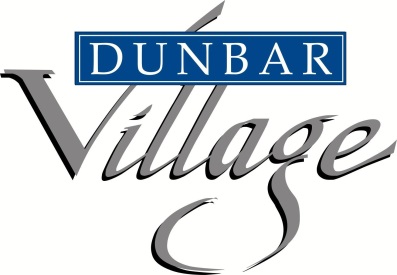 To All Applicants:Thank you for visiting our Village to inquire about working as a member of one of our teams.  Please read all of this notice completely to make certain that you would be a good fit here before going further.First of all, Dunbar Village supports the operating philosophy of the Eden Alternative which recognizes that the greatest threat to our Elders is the plagues of Loneliness, Helplessness and Boredom.  Loneliness is the pain we feel when we want but cannot have companionship.   Helplessness is the pain we feel when we always receive care and never give care.  Boredom is the pain we feel when our lives lack spontaneity.  The cures for these plaques are not pills, but companionship, providing opportunities to give care, and a life filled with variety and spontaneity.   Secondly, this is the Elders’ home into which we have been invited to provide care, companionship and opportunities for meaningful engagement.   They deserve the same respect, dignity and independence that you would expect for your loved one or yourself, should you need nursing services someday.  Our work is divided into Neighborhoods and each Staff Care Partner is a member of a Neighborhood team.  The team members work together and make operational decisions for the Neighborhood.  Regardless of what department team members work in or what certifications/licenses they hold, we are all here to provide care and services for the Elders, and everyone is expected to do what is needed to meet the Elders’ needs and provide good customer service.  We are open 24 hours 365 days a year.  All staff members are empowered to create the team work schedule and therefore the team expects all members to be prompt in attendance! We believe in being Good Stewards of One Another!  We do not tolerate gossip, illegal drug use, laziness, drama, pot stirring nor bad attitudes.  The Village team members work hard to support the needs of the Elders and each other, and are only looking for applicants who are equally committed!If our culture sounds like a place you could grow and make a positive difference in the lives of the Elders and other team members, then please continue with the application process.  If not, thank you for coming by and good luck with your job search.Thank you, The Dunbar Village TeamI acknowledge that I have received, read and understand the applicant notice.__________________________________________________		__________________________Signature								DateDunbar Village725 Dunbar AveBay St Louis, MS 39520(228) 466-3099APPLICATION FOR EMPLOYMENTAPPLICANTS E-MAIL ADDRESS: _______________________________________________________The policy of this facility is to provide equal employment opportunities without regard to race, color, religion, sex, national origin, age, disability and any other reason prohibited by law. This application is to be active for a period of 90 days only. POSTION APPLIED FOR: ____________________________________________________ D.O.B. ____________________NAME: ________________________________________________________ SOCIAL SECURITY: ____________________	(LAST)			          (FIRST)			  (MI)ADDRESS: _____________________________________________________________ PHONE: (___)_________________	      (STREET)				(CITY)		(STATE)		(ZIP)PLEASE LIST YOUR PREVIOUS ADDRESS IF YOU LIVED HERE LESS THAN 12 MONTHS.FORMER ADDRESS: __________________________________________________________________________________		        (STREET)			(CITY)			(STATE)			(ZIP)Are you 18 or older?  										YES______ NO ______	Are you either a U.S. citizen or legally authorized to work in the United States? 		         	YES ______ NO ______(PROOF OS CITIZENSHIP OR RIGHT TO WORK STATUS WILL BE REQUIRED AT TIME OF HIRE)Do you have adequate means of transportation to get to work on time each day? 		YES ______ NO ______And when called in on short notice?						  		YES ______ NO ______Did you review the job description for the position for which you are applying? 	  		YES ______ NO ______Do you meet the qualifications and have the ability to perform the essential job functions of this job?										YES ______ NO ______If no, please explain what qualifications you do not have: _______________________________________________________________________________________________________________________________________________________________________________________________________________________________________________________Have you ever been convicted of or pled guilty to any criminal offense?				YES ______ NO ______Have you ever been confined (jailed) for any criminal conviction?				YES ______ NO ______Are you presently being charged with any criminal offense?					YES ______ NO ______If your response to any of the preceding questions was “YES”, give dates, places & nature of each such conviction or pending charge. (The existence of a conviction or pending charge will not necessarily preclude you from employment, the nature of the crime and its relationship to the position applied for, the degree of rehabilitation of the applicant and the time elapsed since the crime or release from confinement will all be considered. ___________________________________________________________________________________________________________________________________________________________________________________________________________________________________________________________________________________________________________________________________DATE YOU CAN BEGIN WORK: ___________________		SHIFTS YOU CAN WORK: 1ST (6:45AM – 3:15PM) ______											 2ND (2:45PM – 11:15PM) _____											 3RD (10:45PM – 7:15AM) _____Will you work overtime whenever scheduled or requested?				               YES ______ NO ______Have you ever been employed by THIS NURSING FACILITY?					 YES ______ NO ______If yes, give position(s) and date(s) of employment? __________________________________________________________________________________________________________________________________________________________Would you accept part-time work?								YES ______ NO ______Would you accept temporary work?								YES ______ NO ______Special skills you possess: _______________________________________________________________________________________________________________________________________________________________________________Business machines and/or medical equipment you can operate (key-punch machine, tabulating machine, billing machine, etc.): __________________________________________________________________________________________________________________________________________________________________________________________________________________________________________________________________________________________Typing: Approximate WPM: ______				Shorthand: Approximate WPM: ______Long-range occupational goals: ____________________________________________________________________________________________________________________________________________________________________________________________________________________________________________________________________________Record of Education: Name/Location of School	  		Major Studies 		    Graduated/Grade CompletedHigh School: ________________________________________________________________________________________College: ___________________________________________________________________________________________School of Nursing: ___________________________________________________________________________________Special Schooling of Training: __________________________________________________________________________Professional License and Certification:TYPE				State 				Date Issued				Number__________________________________________________________________________________________________________________________________________________________________________________________________________________________________________________________________________________________________________________________________________________________________________________________________________________________________________________________________________________________________________EMPLOYMENT HISTORYList all previous employers for whom you have worked for during the last six years with salary of each employer. Explain any lapses between times when employed.Name & address of employers		Month/Year	 Salary	      Position	    Supervisor	       Reason for leaving(START WITH MOST RECENT)			    (FROM/TO)1_________________________________________________________________________________________________2 _________________________________________________________________________________________________3 _________________________________________________________________________________________________4 _________________________________________________________________________________________________5 _________________________________________________________________________________________________6 _________________________________________________________________________________________________Comments regarding any lapses, if applicable: ________________________________________________________________________________________________________________________________________________________________________________________________________________________________________________________________Have you ever been discharged from a job or forced/asked to resign?				YES ______ NO ______If yes, explain: ________________________________________________________________________________________________________________________________________________________________________________________Have you ever been counseled, verbally or in writing, for a violation of prior employers SAFETY RULES?												YES ______ NO ______If yes, explain: ________________________________________________________________________________________________________________________________________________________________________________________Have you ever been counseled, verbally or in writing, for violations of any company policy of a prior employer?												YES ______ NO ______If yes, explain: ________________________________________________________________________________________________________________________________________________________________________________________Military Service RecordHiring and re-employment of veterans will be conducted in accordance with applicable federal and state laws and regulations.Are you now a member of the Reserve or National Guard?					YES ______ NO ______Have you ever served in the U.S. Armed Forces?							YES ______ NO ______If yes, what branch? ________________________________ Type of Discharge __________________________________Dates of Duty: From: ________________________________To: ______________________________________________List duties in the military or special training that has prepared you for the position you are applying for: ____________________________________________________________________________________________________________________________________________________________________________________________________________________________________________________________________________________________________________________REFERENCE CHECKFROM: DUNBAR VILLAGE								DATE: ____________________             725 DUNBAR AVE             BAY ST LOUIS, MS 39520             (228)466-3099             (228)466-3994 FAXAPPLICANT:PLEASE SIGN THE SIGNATURE LINE. THE REST OF THE FORM WILL BE COMPLETED BY YOUR FORMER EMPLOYER. THANK YOU.Applicant’s Signature: ____________________________________ SS#: _______________________________ has made application with us for employment as a(n) _______________________________________________________________TO: _______________________________________________________This applicant has given you as a former employer. Your evaluation will be sincerely appreciated and considered strictly confidential. Please reply promptly as employment id pending receipt of reference. Thank you, Dunbar Village.Job Title: _______________________________________________ Employed from: ________________ to ___________Reason for leaving: __________________________________________________________________________________Are applicant’s personal qualifications, skills and personal habits such as tot render him/her a desirable employee?____________________________________________________________________________________________________________________________________________________________________________________________________Attitude: __________________________________________________________________________________________Evaluation			Excellent			Good			Fair			PoorPerformance			______				______			______			______Reliability			______				______			______			______Cooperation			______				______			______			______Quality of Work			______				______			______			______Appearance			______				______			______			______Rehire			       YES ______			        NO ______ 		If “NO” why? _________________________________________________________________________________________________________________Other remarks (your remarks are the most important part of this questionnaire). ________________________________________________________________________________________________________________________________________________________________________________________________________________________________________________________________________________________________________________________________________________________________________________________________________________________________________Date: ___________________________ 			Signed: ______________________________________________							Title: ________________________________________________I hereby state that the information given by me in this application is true to all respects. I agree that if I am employed and the information is found to be false in any respect, I will be subject to dismissal without notice at any time. I hereby authorize my former employer to release information pertaining to my work ethic, work habits, and my work performance while in their employ.In making application for employment, I understand that an investigative report may be made by a consumer reporting agency to include information as to my character, general reputation, personal characteristics, and mode of living, whichever is applicable. If such an investigative report is made, I understand that I will receive notice that such report has been requested, and that I will have the right to make a written request for a complete and accurate disclosure of additional information concerning the nature and scope of the investigation. Fingerprinting will also be accomplished as a part of the pre-employment investigation. I understand and agree that any employee handbook which I may receive will not constitute an employment contract, but will be merely a gratuitous statement of this facilities current policy.I understand and agree that the facility reserves the right to require its employees to submit to blood tests, hair samples or urinalysis for alcohol or drug screening, or to allow inspection of bags (including purses, backpacks, briefcases, etc.)or parcels brought into or taken out of the facility. I understand that refusal to submit to a urinalysis, blood test, hair sampling, or search when requested to do so, may result in termination of my employment.I understand and agree that, if I am offered employment by this facility, my employment will be for no definite term and that either I, or this facility will have the right to terminate employment relationship at any time, with or without cause, and with or without notice and that this relationship can only be modified in writing and signed by the facility administrator.   	Under the professional license section of this application I have included all state nurse registries with which I am registered or have been registered or have ever made application. My certification is in good standing with all said registries and I do not have any pending complaints against my certification(s) or application(s). I have never been denied certification of any state registry.SIGNATURE: ______________________________________________________________ DATE: ____________________			